Key things to know:Medication Assistant Treatment as part of the MATE Act signed in December 2022, goes into effect June 27th 2023It removed the need for a DATA-waiver to prescribe buprenorphine as well as patient limitsPrescribers can now use their regular DEA number for buprenorphine prescribingDEA renewals on or after June 27 2023 require:Graduation within 5 years and in good standing from a medical, advanced practice nursing, or physician assistant school in the United States that included successful completion of an opioid or other substance use disorder curriculum of at least 8 hours ORA total of 8-hours of training from a range of training entities on opioid or other substance use disorders ORBoard certification in addiction medicine or addiction psychiatry from the American Board of Medical Specialties, American Board of Addiction Medicine, or the American Osteopathic AssociationWhen applying for or renewing your DEA license after June 26, 2023, you will be required to attest via a checkbox that you completed the 8 hours of training. You will NOT be required to submit your certificate(s)The training does NOT need to qualify for CME in order to count for the 8-hour training requirementListing of trainings can be found at https://pcssnow.org/More FAQ from SAMSHA can be found here or in the email sent by PCSS copied below. 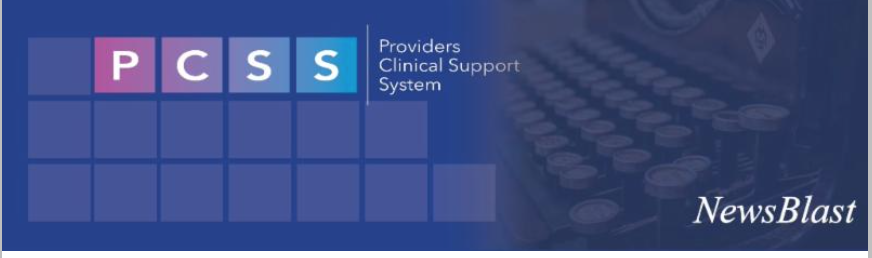 